o avião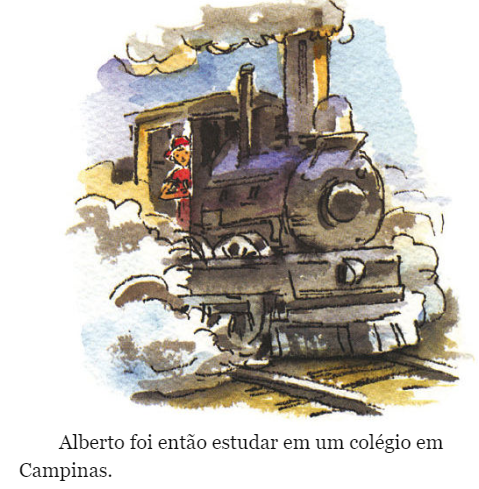 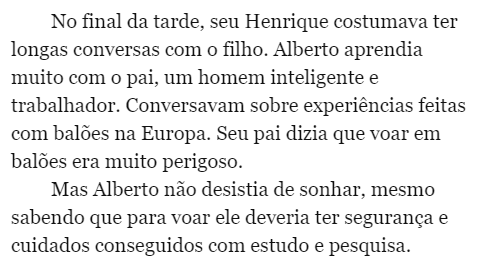 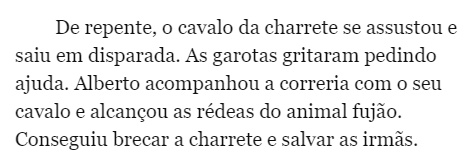 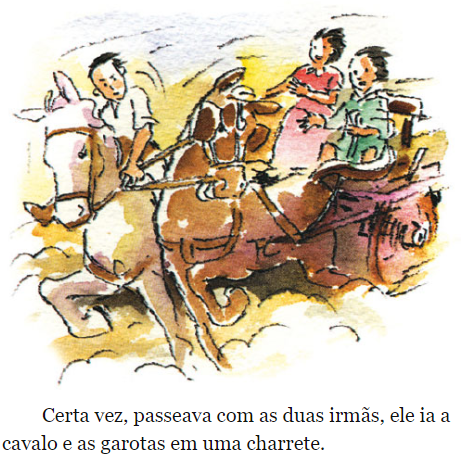 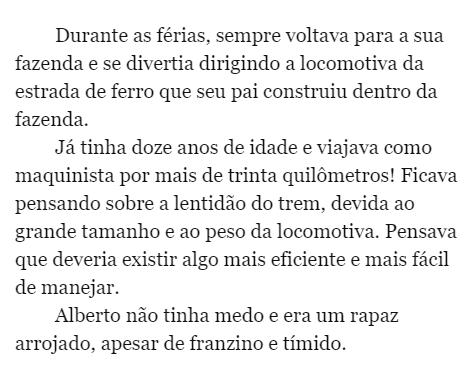 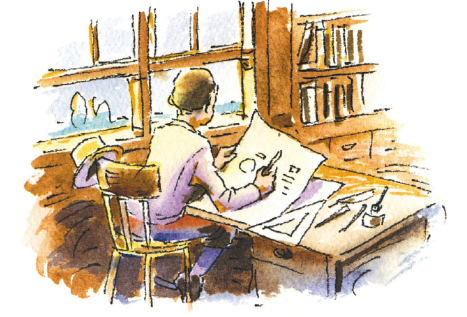 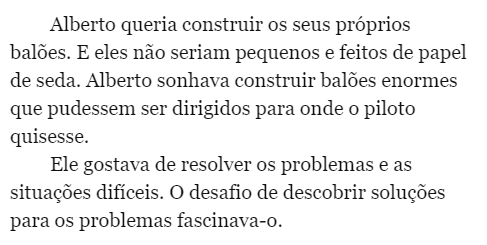 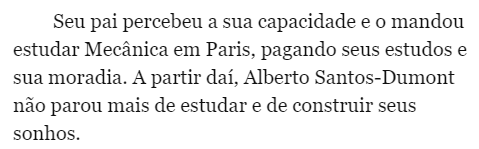 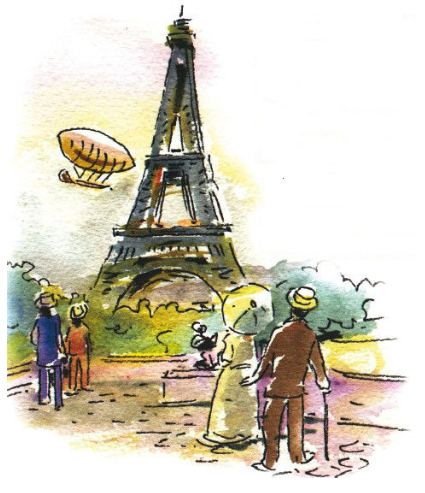 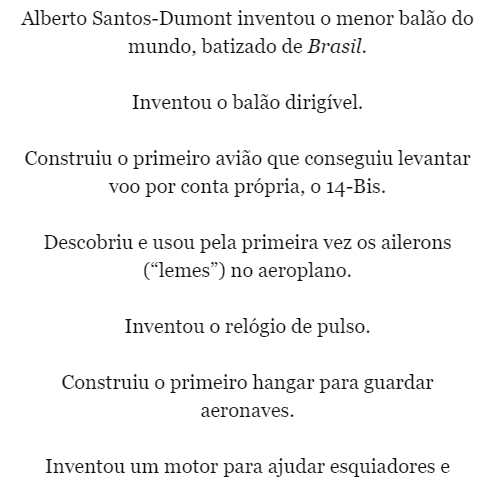 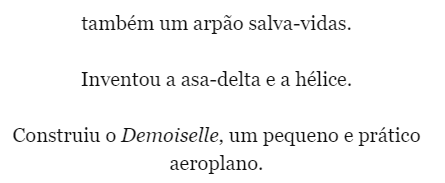 PROPOSTA: Após a leitura do texto acima, retirado do livro SANTOS DUMONT (Crianças famosas), escreva 3 fatos da vida do grande inventor e ilustre-os nos post its. 